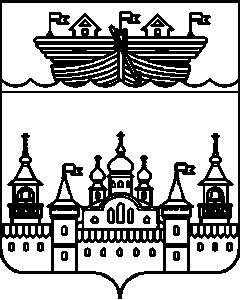 СЕЛЬСКИЙ СОВЕТЕГОРОВСКОГО СЕЛЬСОВЕТАВОСКРЕСЕНСКОГО МУНИЦИПАЛЬНОГО РАЙОНАНИЖЕГОРОДСКОЙ ОБЛАСТИРЕШЕНИЕ08 октября 2021 года	№ 29О принятии к сведению отчета «Об исполнении бюджета Егоровского сельсовета за 9 месяцев 2021 года»В соответствии с Федеральным законом от 6 октября 2003 года № 131-ФЗ «Об общих принципах организации местного самоуправления в Российской Федерации», Бюджетным кодексом Российской Федерации, Положением о бюджетном устройстве и бюджетном процессе в Егоровском сельсовете, рассмотрев представленный администрацией Егоровского сельсовета отчет об исполнении бюджета Егоровского сельсовета за 9 месяцев 2021 года, администрация Егоровского сельсовета отмечает, что в 2021 году план по доходам бюджета администрации составил 7447284,00 руб.Всего поступило за 9 месяцев 2021г налоговых и неналоговых доходов в сумме 5988513,07 руб.Основные источники поступления налоговых и неналоговых доходов консолидированного бюджета:Налог на доходы физических лиц – 91864,40 руб.Налог на имущество –1918,22 руб.Земельный налог с юрид.лиц – 17409,19 руб.Земельный налог с физ.лиц – 13367,19 руб.Гос. пошлина – 700,00 руб.Доходы от оказания платных услуг – 2400,00 руб.Акцизы на дизельное топливо – 474637,41 руб.Акцизы на моторные масла – 3392,55 руб.Акцизы на автомобильный бензин – 652204,15 руб.Акцизы на прямогонный бензин – -83790,25 руб.Дотации бюджетам поселений на выравнивание бюджетной обеспеченности – 3334675,00 руб.Субвенции по ВУС – 60330,00 руб.Межбюджетные трансферты, передаваемые бюджетам сельских поселений для компенсации дополнительных расходов, возникших в результате решений, принятых органами власти другого уровня – 0,00 руб.Прочие межбюджетные трансферты – 1397905,21 руб.Дотации бюджетам поселений на поддержку мер по обеспечению сбалансированности –0,00 руб.Инициативные платежи, зачисляемые в бюджеты сельских поселений –21500,00 руб.Расходная часть бюджета администрации Егоровского сельсоветаПлан расходной части бюджета администрации Егоровского сельсоветав 2021 году составляет – 8529184,24 руб.Основными приоритетами расходования бюджетных средств являются следующие статьи расходов:Общегосударственные вопросы – 986150,38 руб.Обеспечение деятельности финансовых, налоговых, таможенных органов и органов финансового надзора – 19912,50 руб.Другие общегосударственные вопросы – 10285,00 руб.Национальная оборона – 49592,87 руб.Обеспечение пожарной безопасности – 1535604,11 руб.Дорожное хозяйство – 1730131,70 руб.:в т.ч. содержание дорог –206463,99 руб.Дороги, мосты (ремонт) – 1523667,71 руб.Другие вопросы в области социальной политики – 2970,00 руб.Благоустройство всего – 1060637,04 руб.:	в т.ч. Уличное освещение –121936,04 руб.Содержание транспорта – 43496,00 руб.Ремонт уличного освещения – 3850,00 руб.Ремонт колодцев – 10899,00 руб.Озеленение – 9500,00 руб.Спил деревьев на кладбище – 590000,00 руб.Установка детской площадки – 280956,00 руб.Культура – 438672,57 руб.Другие вопросы в области культуры – 1425,00 руб.Расходная часть бюджета всего: 5835381,17 руб.сельский Совет решил:1.Принять к сведению отчет об исполнении бюджета Егоровского сельсовета за 9 месяцев 2021 год по доходам в сумме 5988513,07 руб, по расходам –5835381,17 руб.2.Обнародовать настоящее решение на информационном стенде в помещении администрации сельсовета.3.Контроль за исполнением настоящего решения оставляю за собой.Глава местного самоуправления	В.Б. Миронов